ПРАВИТЕЛЬСТВО ИВАНОВСКОЙ ОБЛАСТИРАСПОРЯЖЕНИЕот 12 августа 2022 г. N 93-рпО ФОРМАХ, ОБЪЕМАХ И СРОКАХ ОКАЗАНИЯ ПОДДЕРЖКИСОЦИАЛЬНО ОРИЕНТИРОВАННЫМ НЕКОММЕРЧЕСКИМ ОРГАНИЗАЦИЯМ,ЗАРЕГИСТРИРОВАННЫМ И ДЕЙСТВУЮЩИМ НА ТЕРРИТОРИИИВАНОВСКОЙ ОБЛАСТИ, В 2022 ГОДУВ соответствии с законами Ивановской области от 06.05.2011 N 37-ОЗ "О поддержке социально ориентированных некоммерческих организаций", от 15.12.2021 N 98-ОЗ "Об областном бюджете на 2022 год и на плановый период 2023 и 2024 годов", постановлениями Правительства Ивановской области от 30.03.2012 N 107-п "О порядке, объемах и условиях предоставления поддержки социально ориентированным некоммерческим организациям, зарегистрированным и действующим на территории Ивановской области", от 13.11.2013 N 454-п "Об утверждении государственной программы Ивановской области "Совершенствование институтов государственного управления и местного самоуправления Ивановской области":Утвердить перечень социально ориентированных некоммерческих организаций, зарегистрированных и действующих на территории Ивановской области, - получателей поддержки в 2022 году, формы, объемы и сроки оказания им поддержки согласно приложению к настоящему распоряжению.Губернатор Ивановской областиС.С.ВОСКРЕСЕНСКИЙПриложениек распоряжениюПравительстваИвановской областиот 12.08.2022 N 93-рпПЕРЕЧЕНЬСОЦИАЛЬНО ОРИЕНТИРОВАННЫХ НЕКОММЕРЧЕСКИХ ОРГАНИЗАЦИЙ,ЗАРЕГИСТРИРОВАННЫХ И ДЕЙСТВУЮЩИХ НА ТЕРРИТОРИИИВАНОВСКОЙ ОБЛАСТИ, - ПОЛУЧАТЕЛЕЙ ПОДДЕРЖКИ В 2022 ГОДУ,ФОРМЫ, ОБЪЕМЫ И СРОКИ ОКАЗАНИЯ ИМ ПОДДЕРЖКИ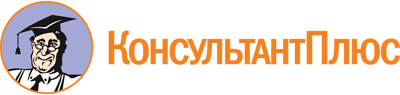 Распоряжение Правительства Ивановской области от 12.08.2022 N 93-рп
"О формах, объемах и сроках оказания поддержки социально ориентированным некоммерческим организациям, зарегистрированным и действующим на территории Ивановской области, в 2022 году"
(вместе с "Перечнем социально ориентированных некоммерческих организаций, зарегистрированных и действующих на территории Ивановской области, - получателей поддержки в 2022 году, формами, объемами и сроками оказания им поддержки")Документ предоставлен КонсультантПлюс

www.consultant.ru

Дата сохранения: 18.12.2022
 NНаименование социально ориентированной некоммерческой организацииФорма поддержкиОбъем поддержки (рублей)Срок оказания поддержки в 2022 году1.Ивановская областная общественная организация "Общественный комитет защиты детства, семьи и нравственности "Колыбель"целевое финансирование некоммерческих организаций (гранты Ивановской области в форме субсидий) в целях финансового обеспечения затрат на реализацию социально значимого проекта749543,00до 30.12.20222.Автономная некоммерческая организация "Культурная провинция"целевое финансирование некоммерческих организаций (гранты Ивановской области в форме субсидий) в целях финансового обеспечения затрат на реализацию социально значимого проекта996933,00до 30.12.20223.Автономная некоммерческая организация "Центр помощи детям и взрослым с расстройствами аутистического спектра и их семьям "Содействие"целевое финансирование некоммерческих организаций (гранты Ивановской области в форме субсидий) в целях финансового обеспечения затрат на реализацию социально значимого проекта749859,00до 30.12.20224.Ивановское областное отделение Общероссийской общественной организации "Всероссийское общество охраны природы"целевое финансирование некоммерческих организаций (гранты Ивановской области в форме субсидий) в целях финансового обеспечения затрат на реализацию социально значимого проекта749775,00до 30.12.20225.Ивановская областная организация Общероссийской общественной организации "Всероссийское общество инвалидов"целевое финансирование некоммерческих организаций (гранты Ивановской области в форме субсидий) в целях финансового обеспечения затрат на реализацию социально значимого проекта748544,00до 30.12.20226.Ивановская областная общественная организация "Союз десантников"целевое финансирование некоммерческих организаций (гранты Ивановской области в форме субсидий) в целях финансового обеспечения затрат на реализацию социально значимого проекта999892,00до 30.12.20227.Ивановская областная общественная организация семей, воспитывающих детей-инвалидов, и инвалидов с детства "Солнечный круг"целевое финансирование некоммерческих организаций (гранты Ивановской области в форме субсидий) в целях финансового обеспечения затрат на реализацию социально значимого проекта999962,00до 30.12.20228.Автономная некоммерческая организация по оказанию услуг в области культуры и искусства "Первая фабрика авангарда"целевое финансирование некоммерческих организаций (гранты Ивановской области в форме субсидий) в целях финансового обеспечения затрат на реализацию социально значимого проекта1000000,00до 30.12.20229.Ивановская областная общественная организация ветеранов "Щит и меч"целевое финансирование некоммерческих организаций (гранты Ивановской области в форме субсидий) в целях финансового обеспечения затрат на реализацию социально значимого проекта821500,00до 30.12.202210.Ивановская региональная организация Всероссийской общественной организации ветеранов (пенсионеров) войны, труда, Вооруженных Сил и правоохранительных органовцелевое финансирование некоммерческих организаций (гранты Ивановской области в форме субсидий) в целях финансового обеспечения затрат на реализацию социально значимого проекта996112,00до 30.12.202211.Ивановская областная общественная организация помощи многодетным семьям "МногоДетки"целевое финансирование некоммерческих организаций (гранты Ивановской области в форме субсидий) в целях финансового обеспечения затрат на реализацию социально значимого проекта800000,00до 30.12.202212.Ивановская городская организация Всероссийской общественной организации ветеранов (пенсионеров) войны, труда, Вооруженных Сил и правоохранительных органовцелевое финансирование некоммерческих организаций (гранты Ивановской области в форме субсидий) в целях финансового обеспечения затрат на реализацию социально значимого проекта700500,00до 30.12.202213.Автономная некоммерческая организация "Медико-социальный центр "Светодар"целевое финансирование некоммерческих организаций (гранты Ивановской области в форме субсидий) в целях финансового обеспечения затрат на реализацию социально значимого проекта746494,00до 30.12.202214.Благотворительный фонд по профилактике и борьбе со СПИД и инфекционными заболеваниями "Содействие"целевое финансирование некоммерческих организаций (гранты Ивановской области в форме субсидий) в целях финансового обеспечения затрат на реализацию социально значимого проекта697893,00до 30.12.202215.Региональное отделение Общероссийской общественной организации "Союз пенсионеров России" по Ивановской областицелевое финансирование некоммерческих организаций (гранты Ивановской области в форме субсидий) в целях финансового обеспечения затрат на реализацию социально значимого проекта350859,00до 30.12.202216.Кохомская городская организация Всероссийской общественной организации ветеранов (пенсионеров) войны, труда, Вооруженных Сил и правоохранительных органовцелевое финансирование некоммерческих организаций (гранты Ивановской области в форме субсидий) в целях финансового обеспечения затрат на реализацию социально значимого проекта1000000,00до 30.12.202217.Ивановская региональная общественная организация Спортивный клуб инвалидов "Воля"целевое финансирование некоммерческих организаций (гранты Ивановской области в форме субсидий) в целях финансового обеспечения затрат на реализацию социально значимого проекта282743,00до 30.12.202218.Ивановская областная физкультурно-спортивная общественная организация "Детско-юношеский клуб национальных и спортивных видов борьбы "Борец"целевое финансирование некоммерческих организаций (гранты Ивановской области в форме субсидий) в целях финансового обеспечения затрат на реализацию социально значимого проекта999000,00до 30.12.202219.Ивановская областная общественная организация "Центр общественных инициатив"целевое финансирование некоммерческих организаций (гранты Ивановской области в форме субсидий) в целях финансового обеспечения затрат на реализацию социально значимого проекта750000,00до 30.12.202220.Ивановская региональная общественная организация "Центр военно-спортивной подготовки "Светлояр"целевое финансирование некоммерческих организаций (гранты Ивановской области в форме субсидий) в целях финансового обеспечения затрат на реализацию социально значимого проекта743250,00до 30.12.202221.Ивановская областная общественная организация поддержки творчества детей и молодежи "Атлант"целевое финансирование некоммерческих организаций (гранты Ивановской области в форме субсидий) в целях финансового обеспечения затрат на реализацию социально значимого проекта748313,00до 30.12.202222.Ивановское региональное отделение Общероссийской общественной организации малого и среднего предпринимательства "ОПОРА РОССИИ"целевое финансирование некоммерческих организаций (гранты Ивановской области в форме субсидий) в целях финансового обеспечения затрат на реализацию социально значимого проекта998049,00до 30.12.202223.Ивановское областное отделение Общественной организации ветеранов органов внутренних дел и внутренних войск Россиицелевое финансирование некоммерческих организаций (гранты Ивановской области в форме субсидий) в целях финансового обеспечения затрат на реализацию социально значимого проекта999996,00до 30.12.202224.Ивановская областная общественная организация "Ресурсный центр правового просвещения"целевое финансирование некоммерческих организаций (гранты Ивановской области в форме субсидий) в целях финансового обеспечения затрат на реализацию социально значимого проекта158625,00до 30.12.202225.Ивановское региональное отделение Всероссийского детско-юношеского общественного движения "Школа безопасности"целевое финансирование некоммерческих организаций (гранты Ивановской области в форме субсидий) в целях финансового обеспечения затрат на реализацию социально значимого проекта750000,00до 30.12.202226.Автономная некоммерческая организация "Центр социальных медиапроектов"целевое финансирование некоммерческих организаций (гранты Ивановской области в форме субсидий) в целях финансового обеспечения затрат на реализацию социально значимого проекта550000,00до 30.12.202227.Местная общественная организация "Территориальное общественное самоуправление "Энергия" города Иваново" Ивановской областицелевое финансирование некоммерческих организаций (гранты Ивановской области в форме субсидий) в целях финансового обеспечения затрат на реализацию социально значимого проекта1000000,00до 30.12.202228.Ивановское региональное отделение Всероссийской общественной организации "Молодая Гвардия Единой России"целевое финансирование некоммерческих организаций (гранты Ивановской области в форме субсидий) в целях финансового обеспечения затрат на реализацию социально значимого проекта999992,00до 30.12.202229.Ивановское областное отделение Общероссийского общественного благотворительного фонда "Российский детский фонд"целевое финансирование некоммерческих организаций (гранты Ивановской области в форме субсидий) в целях финансового обеспечения затрат на реализацию социально значимого проекта649020,00до 30.12.202230.Автономная некоммерческая организация "Центр социальной поддержки пожилых людей и маломобильных групп населения "Золотая осень"целевое финансирование некоммерческих организаций (гранты Ивановской области в форме субсидий) в целях финансового обеспечения затрат на реализацию социально значимого проекта491048,00до 30.12.202231.Хуторское казачье общество Комсомольского муниципального района Ивановской областицелевое финансирование некоммерческих организаций (гранты Ивановской области в форме субсидий) в целях финансового обеспечения затрат на реализацию социально значимого проекта452644,00до 30.12.202232.Региональная общественная организация Национально-культурная автономия татар Ивановской областицелевое финансирование некоммерческих организаций (гранты Ивановской области в форме субсидий) в целях финансового обеспечения затрат на реализацию социально значимого проекта603749,00до 30.12.202233.Ивановская региональная общественная организация патриотического воспитания молодежи "Новый Рубеж"целевое финансирование некоммерческих организаций (гранты Ивановской области в форме субсидий) в целях финансового обеспечения затрат на реализацию социально значимого проекта1000000,00до 30.12.202234.Ивановское региональное отделение Общероссийской общественной организации "Союз садоводов России"целевое финансирование некоммерческих организаций (гранты Ивановской области в форме субсидий) в целях финансового обеспечения затрат на реализацию социально значимого проекта999940,00до 30.12.202235.Ивановская областная организация Общероссийской общественной организации инвалидов "Всероссийское ордена Трудового Красного Знамени общество слепых"целевое финансирование некоммерческих организаций (гранты Ивановской области в форме субсидий) в целях финансового обеспечения затрат на реализацию социально значимого проекта636750,00до 30.12.202236.Ивановская областная общественная организация семей с инвалидами с сахарным диабетом "Ивановское диабетическое общество"целевое финансирование некоммерческих организаций (гранты Ивановской области в форме субсидий) в целях финансового обеспечения затрат на реализацию социально значимого проекта642383,00до 30.12.202237.Автономная некоммерческая организация "Культурно-исторический клуб "Исток Победы"целевое финансирование некоммерческих организаций (гранты Ивановской области в форме субсидий) в целях финансового обеспечения затрат на реализацию социально значимого проекта312478,00до 30.12.202238.Ивановское областное общественное движение по оказанию поддержки многодетным семьям "Дети и родители"целевое финансирование некоммерческих организаций (гранты Ивановской области в форме субсидий) в целях финансового обеспечения затрат на реализацию социально значимого проекта411469,00до 30.12.202239.Автономная некоммерческая организация в области развития культуры, искусства и творчества "Алые паруса"целевое финансирование некоммерческих организаций (гранты Ивановской области в форме субсидий) в целях финансового обеспечения затрат на реализацию социально значимого проекта372714,00до 30.12.202240.Ивановская региональная общественная организация защиты прав потребителей в сфере банковских и страховых услуг "ПАРТНЕР"целевое финансирование некоммерческих организаций (гранты Ивановской области в форме субсидий) в целях финансового обеспечения затрат на реализацию социально значимого проекта750000,00до 30.12.202241.Благотворительный фонд помощи и поддержки жизни детей села "Радуга"целевое финансирование некоммерческих организаций (гранты Ивановской области в форме субсидий) в целях финансового обеспечения затрат на реализацию социально значимого проекта127471,00до 30.12.202242.Ивановское хуторское казачье обществоцелевое финансирование некоммерческих организаций (гранты Ивановской области в форме субсидий) в целях финансового обеспечения затрат на реализацию социально значимого проекта262500,00до 30.12.202243.Ивановская областная общественная организация "Общественный комитет защиты детства, семьи и нравственности "Колыбель"целевое финансирование некоммерческих организаций (гранты Ивановской области в форме субсидий) в целях финансового обеспечения затрат на оказание общественно полезной услуги86087,48до 30.12.2022